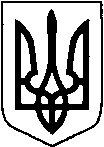 КИЇВСЬКА ОБЛАСТЬТЕТІЇВСЬКА МІСЬКА РАДАVІІІ СКЛИКАННЯ                                               ЧОТИРНАДЦЯТА   СЕСІЯПРОЕКТ   Р І Ш Е Н Н Я
27.01.2022 р.                                   №   -14-VIIІ
Про укладання попередніх договорів орендина користування земельними ділянками по Тетіївській міській раді ( господарські будівлі та двори)                     Розглянувши заяви ФОП, підприємств, організацій, керуючись Земельним кодексом та Законом України „Про місцеве самоврядування в Україні”, Законом України „Про оренду”, ст.288 Податкового кодексу України та в інтересах об’єднаної територіальної громади Тетіївської міської ради, міська радаВИРІШИЛА : 1.Укласти попередні договора  оренди з громадянами,  що використовують  землі комунальної власності Тетіївської міської ради  у м. Тетієві до реєстрації договорів оренди згідно чинного законодавства   - Селіховою Валентиною Миколаївною    на  земельну ділянку по вул. Центральній, б/н   орієнтовною площею  0,15 га під землі   сільськогосподарського  призначення  під сінокосіння та випасання худоби.     Нормативно грошова оцінка земельної ділянки становить 942 грн 11  коп. Встановити орендну плату в сумі 75 грн 37 коп. в рік (3 % від грошової оцінки). Термін дії договору з 01.01.2022 р. по 31.12.2022 р.   -  з Шатохіним Олександром Олександровичем на  земельну ділянку по вул. Ломоносова, 9 орієнтовною площею  0,40  га під землі   сільськогосподарського  призначення  для ведення  товарного сільськогосподарського виробництва (господарські будівлі та двори)     Нормативно грошова оцінка земельної ділянки становить 10612 грн 40  коп. Встановити орендну плату в сумі 424 грн 50 коп. в рік (4 % від грошової оцінки). Термін дії договору з 01.01.2022 р. по 31.12.2022 р-  з Шатнюком Вадимом Олексійовичем  на  земельну ділянку по вул. Богдана Хмельницького, 1-Г   орієнтовною площею  0,03  га під землі   сільськогосподарського  призначення  для ведення  товарного сільськогосподарського виробництва (господарські будівлі та двори).     Нормативна грошова оцінка земельної ділянки становить 795 грн 93 коп. Встановити орендну плату в сумі 31 грн 84 коп. в рік (4 % від грошової оцінки). Термін дії договору з 01.01.2022 р. по 31.12.2022 р.       - з ФОП Гарячуком Федором Михайловичем  на земельну ділянку площею 0,90 га по вул. Віктора Гуменюка,142д під землі сільськогосподарського призначення, господарські будівлі та двори. Нормативно грошова оцінка земельної ділянки становить 24478,90 грн і встановити плату в сумі 979,15 грн в рік. ( 4 % від грошової оцінки), розрахунок проводити помісячно в сумі 81,60 грн. в місяць. Термін дії договору з 01.01.2022 р. по 31.12.2022 р.         - з ПОПП «Еліта»  на земельну ділянку м. Тетіїв, площею 6.446 га під землі сільськогосподарського призначення   16.00 Землі запасу( земельні ділянки кожної категорії земель, які не надані у власність або користування громадянам чи юридичними особами.   Нормативно грошова оцінка земельної ділянки становить 119970 грн 32 коп,      встановити плату в сумі 14396 грн .43 коп. в рік (12% від грошової оцінки), розрахунок проводити помісячно в сумі 1199,70  грн.  в місяць. Термін дії договору з 01.01.2022 р. по 31.12.2022 року.          - з гр.  Ковальчуком Петром Михайловичем   на земельну ділянку м.Тетіїв , площею 5.0 га під землі сільськогосподарського призначення під ведення товарного сільськогосподарського виробництва .        Нормативно грошова оцінка земельної ділянки становить 145920 грн 50 коп, встановити плату в сумі 17510 грн 46 коп. в рік (12 % від грошової оцінки), розрахунок проводити помісячно в сумі 1459,20  грн.  в місяць. Термін дії договору з 01.01.2022 р. по 31.12.2022 року.    - з ФОП Мусітовичом Віктором Петровичем на земельну ділянку площею 0,943 га по вул. Богдана Хмельницького під землі сільськогосподарського призначення (господарські будівлі та двори). Нормативно грошова оцінка земельної ділянки становить 24701,03 грн і встановити плату в сумі 988,04 грн в рік. ( 4 % від грошової оцінки), розрахунок проводити помісячно в сумі 82,33 грн. в місяць. Термін дії договору з 01.01.2022 р. по 31.12.2022 року.      - з  ФГ «Агростар»  на земельну ділянку площею 4,0 га,  що розташована на території Тетіївської міської ради за межами населеного пункту м.Тетієва під ведення товарного сільськогосподарського  виробництва (землі запасу).         Нормативно грошова оцінка земельної ділянки становить 104776 грн 36 коп. Встановити плату в сумі 12573 грн 16 коп. в рік (12 % від грошової оцінки), розрахунок проводити помісячно в сумі 1047,76 грн. в місяць. Термін дії договору з 01.01.2022 р. по 31.12.2022 року.  2.Укласти попередній договір оренди земельної ділянки з громадянином,  що використовує землі комунальної власності Тетіївської міської ради в  с. Високе  до реєстрації договору оренди згідно чинного законодавства -  з Столярчуком Іваном Миколайовичем  на  земельну ділянку по вул. Бевзюка, 12  орієнтовною площею  2,00  га під землі   сільськогосподарського  призначення  для ведення  товарного сільськогосподарського виробництва (господарські будівлі та двори).    Нормативна грошова оцінка земельної ділянки становить 53062 грн 00  коп. Встановити орендну плату в сумі 2133 грн 48 коп. в рік (4 % від грошової оцінки). Термін дії договору з 01.01.2022 р. по 31.12.2022 р.        3.Укласти попередні договора оренди з підприємствами та організаціями, що використовують землі комунальної власності Тетіївської міської ради до реєстрації договорів згідно чинного законодавства    - з  ФГ «СФГ «Рось»  на  земельну ділянку  площею  1,0251 га,  по вул. Кагатна,2  ведення товарного  сільськогосподарського виробництва    (господарські  будівлі  і двори).         Нормативно грошова оцінка земельної ділянки становить 1113771 грн 15 коп. Встановити плату в сумі 5568 грн 85 коп. в рік (0,5 % від грошової оцінки), розрахунок проводити помісячно в сумі  464,07  грн. в місяць. Термін дії договору з 01.01.2022 р. по 31.12.2022 року.  4.Укласти попередній договір оренди з з суб”єктом підприємницької діяльності, підприємством  що використовує землі комунальної власності Тетіївської міської ради  у с. Бурківці  до реєстрації договору оренди згідно чинного законодавства   -  з Науково-Виробничою Корпорацією «Агро-Центр»   на  земельну ділянку орієнтовною площею  1,4929  га під землі   сільськогосподарського  призначення  для ведення  товарного сільськогосподарського виробництва (господарські будівлі та двори)     Нормативно грошова оцінка земельної ділянки становить 39608 грн 13  коп. Встановити орендну плату в сумі 1584 грн 32 коп. в рік 4 % від грошової оцінки). Термін дії договору з 01.01.2022 р. по 31.12.2022 р.    -  з Науково-Виробничою Корпорацією «Агро-Центр»   на  земельну ділянку орієнтовною площею  0,60  га під землі   сільськогосподарського  призначення  для ведення  товарного сільськогосподарського виробництва (господарські будівлі та двори)     Нормативно грошова оцінка земельної ділянки становить 13265 грн 50  коп. Встановити орендну плату в сумі 530 грн 62 коп. в рік (4 % від грошової оцінки). Термін дії договору з 01.01.2022 р. по 31.12.2022 р.    -  з Моргуном Дмитрієм Васильовичем  на  земельну ділянку орієнтовною площею  0,80  га під землі   сільськогосподарського  призначення  для ведення  товарного сільськогосподарського виробництва (господарські будівлі та двори)     Нормативно грошова оцінка земельної ділянки становить 21224 грн 80  коп. Встановити орендну плату в сумі 849 грн 00 коп. в рік (4 % від грошової оцінки). Термін дії договору з 01.01.2022 р. по 31.12.2022 р. 5.Укласти попередній договір оренди з підприємством,  що використовує землі комунальної власності Тетіївської міської ради  с. Клюки  до реєстрації договору оренди згідно чинного законодавства   -  з ТОВ «СТОВ «Колос»»  на  земельну ділянку орієнтовною площею  5,4706  га під землі   сільськогосподарського  призначення  для ведення  товарного сільськогосподарського виробництва (господарські будівлі та двори)     Нормативно грошова оцінка земельної ділянки становить 145140 грн 49 коп. Встановити орендну плату в сумі 5805 грн 62 коп. в рік (4 % від грошової оцінки). Термін дії договору з 01.01.2022 р. по 31.12.2022 р. 6.Укласти попередній договір оренди з громадянином  що використовує землі комунальної власності Тетіївської міської ради  у с. Теліжинці  до реєстрації договору оренди згідно чинного законодавства   - Волинцем Михайлом Андрійовичем  по вул. Вишневій, 2-В  на  земельну ділянку орієнтовною площею  0,60  га під землі   сільськогосподарського  призначення  для ведення  товарного сільськогосподарського виробництва (господарські будівлі та двори)     Нормативно грошова оцінка земельної ділянки становить 15918 грн 60  коп. Встановити орендну плату в сумі 636 грн 74 коп. в рік (4 % від грошової оцінки). Термін дії договору з 01.01.2022 р. по 31.12.2022 р.    - з Кравцем Віктором Петровичем   на  земельну ділянку по вул. Зарічній, 1-А  орієнтовною площею  0,25 га під землі житлової та громадської забудови, для будівництва та обслуговування житлового будинку, господарських будівель та споруд (присадибна ділянка)     Нормативно грошова оцінка земельної ділянки становить 7296 грн 02  коп. Встановити орендну плату в сумі 218 грн 88 коп. в рік (3 % від грошової оцінки). Термін дії договору з 01.09.2021 р. по 31.12.2021 р.    -  з Волинцем Михайлом Андрійовичем   на  земельну ділянку по вул. Калиновій, б/н орієнтовною площею  2,00  га під землі   сільськогосподарського  призначення  для ведення  товарного сільськогосподарського виробництва (господарські будівлі та двори).          Нормативно грошова оцінка земельної ділянки становить 6632 грн 75  коп.   Встановити орендну плату в сумі 265 грн 31 коп. в рік (4 % від грошової оцінки). Термін дії договору з 01.01.2022 р. по 31.12.2022 р7.Укласти попередні договора оренди з суб”єктом підприємницької діяльності,  що використовують землі комунальної власності Тетіївської міської ради в с. Голодьки до реєстрації договорів згідно чинного законодавства   - з Заїкою Миколою Миколайовичем  на земельну ділянку площею 0,9648 га  під землі сільськогосподарського призначення (господарські будівлі та двори)   Нормативно грошова оцінка земельної ділянки становить 39843 грн 88 коп, встановити плату в сумі 1593 грн 75 коп. в рік (4 % від грошової оцінки), розрахунок проводити помісячно в сумі 132,81 грн. в місяць. Термін дії договору з 01.01.2022 р. по 31.12.2022 року.   - з Заїкою Миколою Миколайовичем  на земельну ділянку площею 0,0351 га  під землі сільськогосподарського призначення (господарські будівлі та двори)   Нормативно грошова оцінка земельної ділянки становить 1304 грн 15 коп, встановити плату в сумі 52 грн 16 коп. в рік (4 % від грошової оцінки), розрахунок проводити помісячно в сумі 4,35 грн. в місяць. Термін дії договору з 01.01.2022 р. по 31.12.2022 року.       8.Укласти попередні договора оренди з суб”єктами підприємницької діяльності, підприємствами та організаціями, що використовують землі комунальної власності Тетіївської міської ради в с. Горошків до реєстрації договорів згідно чинного законодавства      - з Крюковим Віталієм Миколайовичем  на земельну ділянку площею 0,02 га  під землі сільськогосподарського призначення (господарські будівлі та двори)   Нормативно грошова оцінка земельної ділянки становить 530 грн 62 коп, встановити плату в сумі 21 грн 22 коп. в рік (4 % від грошової оцінки), розрахунок проводити помісячно в сумі 1,78 грн. в місяць. Термін дії договору з 01.01.2022 р. по 31.12.2022 року.      - з Пущиком Іваном Лук’яновичем  на земельну ділянку площею 0,10 га по  вул. Центральна,2 -О під землі сільськогосподарського призначення (господарські будівлі та двори)   Нормативно грошова оцінка земельної ділянки становить 2653 грн 10 коп, встановити плату в сумі 106 грн 12 коп. в рік (4 % від грошової оцінки), розрахунок проводити помісячно в сумі 8,84 грн. в місяць. Термін дії договору з 01.01.2022 р. по 31.12.2022 року.      - з ТОВ «Агрофірма-Надія» на земельну ділянку площею 0,04 га  по вул. Центральна,8 під землі сільськогосподарського призначення (господарські будівлі та двори)   Нормативно грошова оцінка земельної ділянки становить 18162 грн 60 коп, встановити плату в сумі 726 грн 50 коп. в рік (4 % від грошової оцінки), розрахунок проводити помісячно в сумі  60,54 грн. в місяць. Термін дії договору з 01.01.2022 р. по 31.12.2022 року.      - з ТОВ «Агрофірма-Надія» на земельну ділянку кадастровий номер 3224682000:06:003:0004 площею 0,8045 га під землі сільськогосподарського призначення (господарські будівлі та двори)   Нормативно грошова оцінка земельної ділянки становить 20025 грн 90 коп, встановити плату в сумі 801,04 грн в рік (4 % від грошової оцінки), розрахунок проводити помісячно в сумі 66,75 грн. в місяць. Термін дії договору з 01.01.2022 р. по 31.12.2022 року.      - з ТОВ «Агрофірма-Надія» на земельну ділянку кадастровий номер 3224682000:06:003:0005 площею 1,0912 га під землі сільськогосподарського призначення (господарські будівлі та двори)   Нормативно грошова оцінка земельної ділянки становить 27162 грн 54 коп, встановити плату в сумі 1086,50 грн в рік (4 % від грошової оцінки), розрахунок проводити помісячно в сумі 90,54 грн. в місяць. Термін дії договору з 01.01.2022 р. по 31.12.2022 року.      - з СФГ «Титан»  на земельну ділянку площею 0,1 га по вул. Центральна,1-А під землі сільськогосподарського призначення (господарські будівлі та двори)   Нормативно грошова оцінка земельної ділянки становить 2653 грн 10 коп, встановити плату в сумі 106 грн 12 коп. в рік (4 % від грошової оцінки), розрахунок проводити помісячно в сумі 8,84 грн. в місяць. Термін дії договору з 01.01.2022 р. по 31.12.2022 року.      - з СФГ «Титан»  на земельну ділянку площею 0,2 га по  вул. Центральна,2-Ю під землі сільськогосподарського призначення (господарські будівлі та двори)   Нормативно грошова оцінка земельної ділянки становить 5306 грн 20 коп, встановити плату в сумі 212 грн 25 коп. в рік (4 % від грошової оцінки), розрахунок проводити помісячно в сумі  17,68 грн. в місяць. Термін дії договору з 01.01.2022 р. по 31.12.2022 року.      - з СФГ «Титан»  на земельну ділянку площею 0,6333 га по  вул. Центральна, 2-з під землі сільськогосподарського призначення (господарські будівлі та двори)   Нормативно грошова оцінка земельної ділянки становить 16802 рн 08 коп, встановити плату в сумі 672,08 грн в рік (4 % від грошової оцінки), розрахунок проводити помісячно в сумі 56,01 грн. в місяць. Термін дії договору з 01.01.2022 р. по 31.12.2022 року.9.Укласти попередні договора оренди з суб”єктом підприємницької діяльності, підприємствами та організаціями, що використовують землі комунальної власності Тетіївської міської ради с.Дзвеняче до реєстрації договорів згідно чинного законодавства      - з ПСП «Дзвеняче» на земельну ділянку площею 0,10 га  по вул. Степова,2 під землі сільськогосподарського призначення (господарські будівлі та двори).     Нормативно грошова оцінка земельної ділянки становить 93228,70 грн і встановити плату в сумі 3729,14 грн в рік. ( 4 % від грошової оцінки), розрахунок проводити помісячно в сумі  310,76 грн. в місяць. Термін дії договору з 01.01.2022 р. по 31.12.2022 року.10.Укласти попередні договора оренди з суб”єктом підприємницької діяльності, підприємствами та організаціями, що використовують землі комунальної власності Тетіївської міської ради с. Дібрівка до реєстрації договорів згідно чинного законодавства  - з ПП Грицюк Миколою Андрійовичем на земельну ділянку площею 1,00 га по вул. Степова,б/н під господарські будівлі та двори.     Нормативно грошова оцінка земельної ділянки становить 40468,31 грн. (ціна ріллі по області)  і встановити плату в сумі 1618,73 грн в рік. ( 4 % від грошової оцінки), розрахунок проводити помісячно в сумі 134,89 грн. в місяць. Термін дії договору з 01.01.2022 р. по 31.12.2022 року.11.Укласти попередні договора оренди з  підприємствами та організаціями, що використовують землі комунальної власності Тетіївської міської ради в с. Тайниця до реєстрації договорів згідно чинного законодавства      - з СФГ «Перлина» на земельну ділянку площею 0,84 га,  під землі сільськогосподарського призначення (господарські будівлі та двори)   Нормативно грошова оцінка земельної ділянки становить 22286 грн 04 коп, встановити плату в сумі 891 грн 44 коп. в рік (4 % від грошової оцінки), розрахунок проводити помісячно в сумі 74,29 грн. в місяць. Термін дії договору з 01.01.2022 р. по 31.12.2022 року. - з ТОВ «Тайниця –Агро» на земельну ділянку площею 0,6 га  по вул. Центральна,50 під землі сільськогосподарського призначення (господарські будівлі та двори).   Нормативно грошова оцінка земельної ділянки становить 276043,47 грн і встановити плату в сумі 1380,22 грн. в рік. (0,5 % від грошової оцінки), розрахунок проводити помісячно в сумі 115,08 грн. в місяць. Термін дії договору з 01.01.2022 р. по 31.12.2022 року.  - з ТОВ «Тайниця-Агро» на земельну ділянку площею 3,0 га  під землі сільськогосподарського призначення (господарські будівлі та двори)  Нормативно грошова оцінка земельної ділянки становить 79593 грн 00 коп, встановити плату в сумі 3183 грн 72 коп. в рік (4 % від грошової оцінки), розрахунок проводити помісячно в сумі 265,31 грн. в місяць. Термін дії договору з 01.01.2022 р. по 31.12.2022 року.12.Укласти попередні договора оренди з суб”єктами підприємницької діяльності, підприємствами та організаціями, що використовують землі комунальної власності Тетіївської міської ради в с . Черепин до реєстрації договорів згідно чинного законодавства  - з Ковальчуком Владиславом Романовичем   на земельну ділянку  по  вул. Перемоги, б/н, площею 0.5 га під землі сільськогосподарського призначення    для сінокосіння та випасання худоби. Нормативно грошова оцінка земельної ділянки становить 2239 грн 74 коп,     встановити   плату в сумі 67 грн 19 коп. в рік (3% від грошової оцінки), розрахунок  проводити   помісячно в сумі 5,60  грн.  в місяць. Термін дії договору з 01.01.2022 р. по 31.12.2022 року.- з СТОВ «Черепин» на земельну ділянку площею 9,00 га  під землі сільськогосподарського призначення (господарські будівлі та двори).  Нормативно грошова оцінка земельної ділянки становить 238779 грн 00 коп, встановити плату в сумі 9551 грн 16 коп. в рік (4 % від грошової оцінки), розрахунок проводити помісячно в сумі 795,93 грн. в місяць Термін дії договору з 01.01.2022 р. по 31.12.2022 року.        13.Укласти попередній договір оренди з суб”єктом підприємницької діяльності, що використовує землі комунальної власності Тетіївської міської ради в с. Степове до реєстрації договорів згідно чинного законодавства        - з Мельниченко Сергієм Сергійовичем на земельну ділянку площею 0.8 га під землі сільськогосподарського призначення (господарські будівлі та двори)    Нормативно грошова оцінка земельної ділянки становить 21224 грн 80 коп, встановити плату в сумі 849 грн 00 коп. в рік (4 % від грошової оцінки), розрахунок проводити помісячно в сумі 70,75 грн. в місяць. Термін дії договору з 01.01.2022 р. по 31.12.2022 року.14.Укласти попередні договора оренди з  підприємствами та організаціями, що використовують землі комунальної власності Тетіївської міської ради с. Скибинці до реєстрації договорів згідно чинного законодавства  - з ПП «Смарагд» на земельну ділянку площею 4,0000 га на території Тетіївської міської ради за межами с. Скибинці  під землі сільськогосподарського призначення для ведення товарного сільськогосподарського виробництва (господарські будівлі та двори) (01.01).           Нормативно грошова оцінка земельної ділянки становить 106124,00 грн і встановити плату в сумі 4244,96 грн в рік. ( 4 % від грошової оцінки), розрахунок проводити помісячно в розмірі  353,75 грн. в місяць. Термін дії договору з 01.01.2022 р. по 31.12.2022 р.   - з ПП «Смарагд» на земельну ділянку площею 2,0000 га на території Тетіївської міської ради за межами с. Скибинці  під землі сільськогосподарського призначення для ведення товарного сільськогосподарського виробництва (господарські будівлі та двори) (01.01).        Нормативно грошова оцінка земельної ділянки становить 53062,00 грн і встановити плату в сумі 2122,48 грн в рік. ( 4 % від грошової оцінки), розрахунок проводити помісячно в розмірі 176,87 грн. в місяць. Термін дії договору з 01.01.2022 р. по 31.12.2022 р.15.Укласти попередні договора оренди з громадянами що використовують землі комунальної власності Тетіївської міської ради  у с. Хмелівка  до реєстрації договорів оренди згідно чинного законодавства   -  з Перваком Русланом Олександровичем   на  земельну ділянку по вул. Центральній, 2 «П» орієнтовною площею  0,14  га під землі   сільськогосподарського  призначення  для ведення  товарного сільськогосподарського виробництва (господарські будівлі та двори)     Нормативно грошова оцінка земельної ділянки становить 3714   грн 34  коп. Встановити орендну плату в сумі  148  грн 57    коп. в рік (4 % від грошової оцінки). Термін дії договору з 01.01.2022 р. по 31.12.2022 р.   -  з Коцюком Олександром Сергійовичем   на  земельну ділянку по вул. Центральній, б/н орієнтовною площею  0,40  га під землі   сільськогосподарського  призначення  для ведення  товарного сільськогосподарського виробництва (господарські будівлі та двори)     Нормативно грошова оцінка земельної ділянки становить 10612 грн 40  коп. Встановити орендну плату в сумі 424 грн 50 коп. в рік (4 % від грошової оцінки). Термін дії договору з 01.01.2022 р. по 31.12.2022 р.    -  з Житником Сергієм Павловичем  на  земельну ділянку по вул. Василівська, 6-Б орієнтовною площею  0,40  га під землі   сільськогосподарського  призначення  для ведення  товарного сільськогосподарського виробництва (господарські будівлі та двори)     Нормативно грошова оцінка земельної ділянки становить 10612 грн 40  коп. Встановити орендну плату в сумі 424 грн 50 коп. в рік (4 % від грошової оцінки). Термін дії договору з 01.01.2022 р. по 31.12.2022 р. 16.Розмір відшкодування визначений у відповідності до грошової оцінки земель населених пунктів об’єднаної територіальної громади та затверджених відсотків для встановлення орендної плати.17.Контроль за виконанням даного рішення покласти на постійну депутатську комісію з питань регулювання земельних відносин, архітектури, будівництва та охорони навколишнього середовища (голова Крамар О.А.)    Міський голова                                                     Богдан БАЛАГУРА